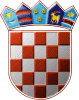 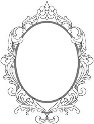 REPUBLIKA HRVATSKAOSJEČKO-BARANJSKA ŽUPANIJAOPĆINA ERNESTINOVODJEČJI VRTIĆ OGLEDALCE ERNESTINOVOŠkolska 431215 ErnestinovoKLASA: 601-02/21-04/02URBROJ: 2158/109-01-21-01Ernestinovo, 25.03.2021.5. ODGOJITELJSKO VIJEĆEDNEVNI RED:Usvajanje Zapisnika s 4. odgojiteljskog vijećaStručno predavanje i interaktivna radionica pod nazivom Povezivanje djece i odraslih putem theraplay aktivnostiRaznoravnateljicaMonika Miškić